ΕΛΛΗΝΙΚΗ ΔΗΜΟΚΡΑΤΙΑ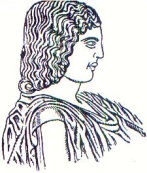 ΓΕΩΠΟΝΙΚΟ ΠΑΝΕΠΙΣΤΗΜΙΟ ΑΘΗΝΩΝΣΧΟΛΗ ΕΦΑΡΜΟΣΜΕΝΩΝ ΟΙΚΟΝΟΜΙΚΩΝ ΚΑΙ ΚΟΙΝΩΝΙΚΩΝ ΕΠΙΣΤΗΜΩΝΤΜΗΜΑ ΠΕΡΙΦΕΡΕΙΑΚΗΣ ΚΑΙ ΟΙΚΟΝΟΜΙΚΗΣ ΑΝΑΠΤΥΞΗΣ		Ταχ. Δ/νση: Νέο Κτήριο- Νέα Πόλη, Άμφισσα 33100				                              Πληροφορίες:	Τσούρου ΒιργινίαΤηλ.:  2105294817E-mail: career@aua.grΑΝΑΚΟΙΝΩΣΗΘέμα: «Υπηρεσίες Εκπαιδευτικής Υποστήριξης Φοιτητών με Αναπηρία (ΑμεΑ), με Ειδικές Εκπαιδευτικές Ανάγκες (ΑμΕΕΑ), από Ευαίσθητες Κοινωνικά Ομάδες και Χαμηλές Εισοδηματικές Τάξεις».Σας ενημερώνουμε ότι το τμήμα Περιφερειακής και Οικονομικής Ανάπτυξης του Γεωπονικού Πανεπιστημίου Αθηνών, διαθέτει Παιδαγωγό Ειδικής Αγωγής, η οποία παρέχει συμβουλευτικά ατομικές συνεδρίες και ομαδικά σεμινάρια. Το πρόγραμμα απευθύνεται σε φοιτήτριες και φοιτητές που έχουν διαγνωσθεί με αναπηρία (ΑμεΑ), με ειδικές εκπαιδευτικές ανάγκες (ΑμΕΕΑ) και ανήκουν σε ευαίσθητες κοινωνικά ομάδες και χαμηλές εισοδηματικές τάξεις. Στόχος του προγράμματος είναι η ενίσχυση των ικανοτήτων και δεξιοτήτων των φοιτητριών και φοιτητών καθώς και η επιτυχημένη ολοκλήρωση των ακαδημαϊκών τους σπουδών.  Οι ενδιαφερόμενες/οι μπορούν να επικοινωνούν ηλεκτρονικά στο e-mail: career@aua.gr ή τηλεφωνικά: 2105294817 για να δηλώσουν συμμετοχή.«Στο πλαίσιο της υλοποίησης της Πράξης «Υποστήριξη Παρεμβάσεων Κοινωνικής Μέριμνας Φοιτητών του Γεωπονικού Πανεπιστημίου Αθηνών» με Κωδικό ΟΠΣ 5045556, η οποία έχει ενταχθεί στο Επιχειρησιακό Πρόγραμμα «Ανάπτυξη Ανθρώπινου Δυναμικού, Εκπαίδευση και Δια Βίου Μάθηση» που συγχρηματοδοτείται από το Ευρωπαϊκό Κοινωνικό Ταμείο (ΕΚΤ)»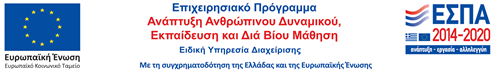 